1. Họ và tên thí sinh (Viết đúng như giấy khai sinh bằng chữ in hoa có dấu)    2. Ngày, tháng và 2 số cuối của năm sinh:                                                                                      ngày           tháng            năm3. Số CMND (như hồ sơ đăng ký dự thi) 4. Điện thoại (như hồ sơ đăng ký dự thi): ………………… Email:………………………  5. Nơi sinh (tỉnh, thành phố): ...............................................................................................6. Năm tốt nghiệp THPT ..............................................7. Năm đoạt giải:...........................................8. Môn đoạt giải, loại giải, huy chương9. Trong đội tuyển Olympic khu vực và quốc tế năm 20...... môn: ....................................10. Đăng ký xét tuyển thẳng vào trường/ngành học: 11. Địa chỉ báo tin: .........................................................................................................Tôi xin cam đoan những lời khai trên là đúng sự thật. Nếu sai tôi xin hoàn toàn chịu trách nhiệm.1. Họ và tên thí sinh (Viết đúng như giấy khai sinh bằng chữ in hoa có dấu)    2. Ngày, tháng và 2 số cuối của năm sinh                                                                                                            ngày            tháng           năm             3. Số CMND (như hồ sơ đăng ký dự thi)4. Điện thoại (như hồ sơ đăng ký dự thi): …………………… Email:……………………  5. Hộ khẩu thường trú (Ghi rõ xã, huyện, tỉnh)...............................................  ....................…………………………………………………………………………………………………………….6. Dân tộc: ......................................................................7. Nơi học THPT hoặc tương đương:- Năm lớp 10: ............................. ................................................................................ 	- Năm lớp 11: ..................................................................................................	- Năm lớp 12: ...........................................................................................................8. Năm tốt nghiệp THPT:……………………9. Học lực: Năm lớp 10: ………..; Năm lớp 11: ………..; Năm lớp 12: ………..;10. Đăng ký xét tuyển thẳng vào trường/ngành học: 11. Địa chỉ báo tin: .......................................................................................................Tôi xin cam đoan những lời khai trên là đúng sự thật. Nếu sai tôi hoàn toàn chịu trách nhiệm.1. Họ và tên thí sinh (Viết đúng như giấy khai sinh bằng chữ in hoa có dấu)    2. Ngày, tháng và 2 số cuối của năm sinh                                                                                                           ngày          tháng         năm             3. Số CMND (như hồ sơ đăng ký dự thi) 4. Điện thoại (như hồ sơ đăng ký dự thi): ……………………Email:… …………………  5. Nơi sinh (ghi tỉnh, thành phố).  ......................................................................................  6. Môn đoạt giải: ................................... Loại giải, huy chương: ......................................7. Năm đoạt giải......................................8. Năm tốt nghiệp THPT......................................9. Đăng ký ưu tiên xét tuyển (như hồ sơ đăng ký dự thi): Tôi xin cam đoan những lời khai trên là đúng sự thật. Nếu sai tôi hoàn toàn chịu trách nhiệm.HƯỚNG DẪNĐĂNG KÝ XÉT TUYỂN THẲNG VÀ ƯU TIÊN XÉT TUYỂNVÀO ĐẠI HỌC CHÍNH QUY NĂM 2024I. XÉT TUYỂN THẲNG1. Đối tượng được tuyển thẳnga. Anh hùng lao động, Anh hùng lực lượng vũ trang nhân dân, Chiến sĩ thi đua toàn quốc được tuyển thẳng vào tất cả các ngành đào tạo.b. Thí sinh đạt thành tích cao trong các kỳ thi, cuộc thi do Bộ Giáo dục và Đào tạo (Bộ GD&ĐT), Bộ Văn hóa, Thể thao và Du lịch tổ chức, cử tham gia, được xét tuyển thẳng trong năm tốt nghiệp THPT (hoặc tốt nghiệp trung cấp) vào các ngành phù hợp với môn thi, nội dung đề tài hoặc nghề dự thi, đoạt giải; cụ thể trong các trường hợp sau:- Thí sinh đoạt giải nhất, nhì, ba trong kỳ thi chọn học sinh giỏi quốc gia, quốc tế hoặc thi khoa học, kỹ thuật cấp quốc gia, quốc tế do Bộ GD&ĐT tổ chức, cử tham gia; thời gian đoạt giải không quá 3 năm tính tới thời điểm xét tuyển thẳng;- Thí sinh đoạt giải chính thức trong các cuộc thi nghệ thuật quốc tế về mỹ thuật được Bộ Văn hóa, Thể thao và Du lịch công nhận; thời gian đoạt giải không quá 4 năm tính tới thời điểm xét tuyển thẳng;- Thí sinh đoạt giải nhất, nhì, ba trong các kỳ thi tay nghề khu vực ASEAN và thi tay nghề quốc tế do Bộ Lao động - Thương binh và Xã hội cử đi; thời gian đoạt giải không quá 3 năm tính tới thời điểm xét tuyển thẳng. Nhà trường xem xét nội dung đoạt giải để xét tuyển vào ngành phù hợp.Danh mục các ngành tuyển thẳngc. Các trường hợp sau được xét tuyển thẳng với điều kiện đã tốt nghiệp THPT hoặc được công nhận tương đương và phải học 01 năm bổ sung kiến thức trước khi vào học chính thức:- Thí sinh là người khuyết tật đặc biệt nặng có giấy xác nhận khuyết tật của cơ quan có thẩm quyền cấp theo quy định, có khả năng theo học một số ngành của Trường nhưng không có khả năng dự tuyển theo phương thức tuyển sinh bình thường; Trường sẽ xem xét từng trường hợp cụ thể;- Thí sinh là người dân tộc thiểu số rất ít người theo quy định hiện hành của Chính phủ và thí sinh 20 huyện nghèo biên giới, hải đảo thuộc khu vực Tây Nam Bộ; - Thí sinh có nơi thường trú từ 3 năm trở lên, học 3 năm và tốt nghiệp THPT tại các huyện nghèo (học sinh học phổ thông dân tộc nội trú tính theo nơi thường trú) theo quy định của Chính phủ, Thủ tướng Chính phủ;- Thí sinh là người nước ngoài có kết quả kiểm tra kiến thức và năng lực Tiếng Việt đáp ứng quy định hiện hành của Bộ trưởng Bộ GD&ĐT.2. Hồ sơ đăng ký xét tuyển thẳng gồm- Phiếu đăng ký xét tuyển ưu tiên năm 2024 (mẫu tải tại Cổng thông tin tuyển sinh của Trường https://tuyensinh.hou.edu.vn);- Bản sao công chứng các giấy tờ liên quan phù hợp với đối tượng ưu tiên xét tuyển.II. ƯU TIÊN XÉT TUYỂN1. Đối tượng ưu tiên xét tuyểna. Thí sinh thuộc đối tượng quy định tại mục I.1.a và I.1.b của hướng dẫn này không dùng quyền xét tuyển thẳng được ưu tiên xét tuyển vào các ngành theo nguyện vọng nhưng đáp ứng ngưỡng đảm bảo chất lượng đầu vào năm 2024 của Trường Đại học Mở Hà Nội và đã tốt nghiệp THPT cùng năm 2024 được Hiệu trưởng xem xét, quyết định cho vào học.b. Thí sinh đạt các giải sau nếu đáp ứng ngưỡng đảm bảo chất lượng đầu vào năm 2024 của Trường Đại học Mở Hà Nội và đã tốt nghiệp THPT cùng năm 2024 được Hiệu trưởng xem xét, quyết định cho vào học:- Thí sinh đoạt giải khuyến khích trong kỳ thi chọn học sinh giỏi quốc gia; thí sinh đoạt giải tư trong cuộc thi khoa học, kỹ thuật cấp quốc gia dự tuyển vào ngành phù hợp với môn thi hoặc nội dung đề tài dự thi đã đoạt giải; thời gian đoạt giải không quá 3 năm tính tới thời điểm xét tuyển;- Thí sinh đoạt giải chính thức trong các cuộc thi nghệ thuật chuyên nghiệp chính thức toàn quốc về mỹ thuật dự tuyển vào các ngành nghệ thuật phù hợp; thời gian đoạt giải không quá 4 năm tính tới thời điểm xét tuyển;- Thí sinh đoạt giải nhất, nhì, ba tại các kỳ thi tay nghề khu vực ASEAN và thi tay nghề quốc tế dự tuyển vào các ngành phù hợp với nghề đã đoạt giải; thời gian đoạt giải không quá 3 năm tính tới thời điểm xét tuyển. - Danh mục ngành ưu tiên xét tuyển tương tự như danh mục ngành xét tuyển thẳng quy định tại mục I.2. Hồ sơ đăng ký ưu tiên xét tuyển gồm- Phiếu đăng ký ưu tiên xét tuyển: Thí sinh tải tại http://tuyensinh.hou.edu.vn;- Bản sao công chứng các giấy tờ liên quan phù hợp với đối tượng ưu tiên xét tuyển.III. THỜI GIAN NỘP HỒ SƠ VÀ CÔNG BỐ KẾT QUẢ1. Thời gian nộp hồ sơ xét tuyển thẳng và ưu tiên xét tuyểna. Thời hạn nộp hồ sơ: Trước 17h00 ngày 30/6/2024b. Địa chỉ nhận hồ sơ: Trung tâm Truyền thông và Tuyển sinh  – Trường Đại học Mở Hà NộiNhà B101 Phố Nguyễn Hiền, Phường Bách Khoa, Quận Hai Bà Trưng, Hà Nội.Hotline: 024.6297.4545 – 024.6297.4646 (Thí sinh có thể nộp trực tiếp hoặc qua đường bưu điện chuyển phát nhanh, thời gian tính theo dấu bưu điện)2. Thời gian công bố kết quả- Trường Đại học Mở Hà Nội tổ chức xét tuyển, công bố kết quả và cập nhập danh sách trúng tuyển thẳng, ưu tiên xét tuyển trên Hệ thống hỗ trợ tuyển sinh của Bộ GD&ĐT ngày 09/7/2024.- Sau khi có thông báo trúng tuyển của nhà Trường, thí sinh thuộc diện xét tuyển thẳng phải xác nhận nhập học trên Hệ thống hỗ trợ tuyển sinh của Bộ GD&ĐT từ ngày 22/07/2024 đến 17h00 ngày 31/07/2024.BỘ GIÁO DỤC VÀ ĐÀO TẠOTRƯỜNG ĐẠI HỌC MỞ HÀ NỘI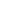 CỘNG HÒA XÃ HỘI CHỦ NGHĨA VIỆT NAMĐộc lập - Tự do - Hạnh phúc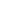  PHIẾU ĐĂNG KÝXÉT TUYỂN THẲNG VÀO ĐẠI HỌC NĂM 2024(dành cho thí sinh thuộc diện xét tuyển thẳngtheo quy định tại các điểm a, b, c, d, e)Ảnh 4x3    ...................................................................................... (nữ ghi 1, nam ghi 0)Giới  (Nếu ngày và tháng năm sinh nhỏ hơn 10 thì ghi số 0 vào ô đầu)      Môn đoạt giảiLoại giải, loại huy chương Số TT Mã trường(chữ in hoa)Mã ngành/Nhóm ngànhTên ngành/Nhóm ngành123…Xác nhận thí sinh khai hồ sơ này là học sinh lớp 12 trường ..................................................đã khai đúng sự thật.Ngày .......... tháng ........ năm 2024 Hiệu trưởng(Ký tên, đóng dấu)   Ngày ....... tháng ........ năm 2024      Chữ ký của thí sinhBỘ GIÁO DỤC VÀ ĐÀO TẠOTRƯỜNG ĐẠI HỌC MỞ HÀ NỘI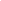 CỘNG HÒA XÃ HỘI CHỦ NGHĨA VIỆT NAMĐộc lập - Tự do - Hạnh phúc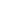  PHIẾU ĐĂNG KÝXÉT TUYỂN THẲNG VÀO ĐẠI HỌC NĂM 2024(dành cho thí sinh thuộc diện xét tuyển thẳngtheo quy định tại điểm g, h) Ảnh 4x3    ..............................................................................   (nữ ghi 1, nam ghi 0)Giới(Nếu ngày và tháng năm sinh nhỏ hơn 10 thì ghi số 0 vào ô đầu)Số TT Mã trường(chữ in hoa)Mã ngành/Nhóm ngànhTên ngành/Nhóm ngành123…Xác nhận thí sinh khai hồ sơ này là học sinh lớp 12 trường........................................                        đã khai đúng sự thật.Ngày .......... tháng ........ năm 2024Hiệu trưởng(Ký tên, đóng dấu)     Ngày ....... tháng ........ năm 2024Chữ ký của thí sinhBỘ GIÁO DỤC VÀ ĐÀO TẠOTRƯỜNG ĐẠI HỌC MỞ HÀ NỘI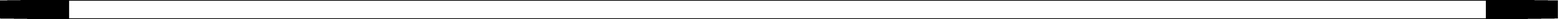 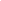 CỘNG HÒA XÃ HỘI CHỦ NGHĨA VIỆT NAMĐộc lập - Tự do - Hạnh phúc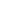  PHIẾU ĐĂNG KÝ ƯU TIÊN XÉT TUYỂN VÀO ĐẠI HỌC, CAO ĐẲNG, TRUNG CẤP NĂM 2024Ảnh 4x3    ..............................................................................   (nữ ghi 1, nam ghi 0)Giới (Nếu ngày và tháng năm sinh nhỏ hơn 10 thì ghi số 0 vào ô đầu)Số TT Mã trường(chữ in hoa)Mã ngành/Nhóm ngànhTên ngành/Nhóm ngành123…Xác nhận thí sinh khai hồ sơ này là học sinh lớp 12 trường ..................................................đã khai đúng sự thật.Ngày .......... tháng ........ năm 2024Hiệu trưởng(Ký tên, đóng dấu)     Ngày ....... tháng ........ năm 2024Chữ ký của thí sinhBỘ GIÁO DỤC VÀ ĐÀO TẠOTRƯỜNG ĐẠI HỌC MỞ HÀ NỘI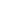 CỘNG HÒA XÃ HỘI CHỦ NGHĨA VIỆT NAMĐộc lập - Tự do - Hạnh phúc                    
                              Ngày… tháng    năm 2024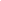 Ngành tuyển thẳngThí sinh đoạt giải Nhất, Nhì, Ba trong các kỳ thi quy định ở mục bThí sinh đoạt giải chính thức trong các cuộc thi nghệ thuật quốc tế về mỹ thuậtCông nghệ thông tinMôn Tin họcCông nghệ sinh họcCông nghệ thực phẩmMôn Sinh học, Hoá họcNgôn ngữ AnhMôn Tiếng AnhNgôn ngữ Trung QuốcMôn Tiếng Trung QuốcThiết kế đồ hoạMỹ thuậtThiết kế thời trangMỹ thuậtThiết kế nội thấtMỹ thuật